									Le 17 juillet 2023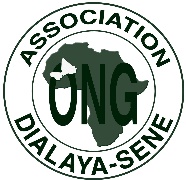 Hommage à notre ami DjiguiC’est avec une grande tristesse que nous avons appris le décès de notre ami Djigui. Tout d’abord, nous souhaitons exprimer à sa famille proche, à ses amis, nos profondes et sincères condoléances dans ces moments si difficiles de la vie.C’est un terrible choc aussi pour notre Association Dialaya Séné. Djigui a été notre compagnon de route depuis le début de l'aventure de notre partenariat avec Dialaya, 

- Notre interlocuteur, écouté , respecté par l'ensemble du village. 

- Rassembleur du plus grand nombre pour faire partager les projets. 

- Toujours discret mais ferme pour mener à terme les travaux à réaliser. 

- Vigilant sur l'équilibre interne au village, payant de sa personne pour être disponible dès que cela était nécessaire. 

- N'oubliant jamais de remercier l'Association Dialaya-Séné en s'excusant de ne pas pouvoir rendre le pareil. 

- Soucieux du meilleur accueil possible lors de nos séjours au village. 

On n’oubliera jamais ce que Djigui , depuis 20 ans, a été pour nous et aussi pour son village, il reste et restera un ami pour toujours. 

Le village et toute sa famille peut être fier de lui, qu’il repose en PaixAmitiés sincères à toutes et tousPour le Conseil d’Administration Dialaya-Séné, Le Président,Guy Arnaud